MODELO 1.A.- DE SOLICITUD DE VOTO POR CORREO PARA PERSONAS FÍSICASA LA SECRETARÍA GENERAL DE LA CÁMARA OFICIAL DE COMERCIO, INDUSTRIA, SERVICIOS Y NAVEGACIÓN DE GIPUZKOAD./Dª ……………………………………………………………………………………….., con DNI nº ………………………, cuya fotocopia acompaño, y con domicilio a efectos de notificaciones en ………………………………………………………………………………………………………………, que aparece inscrito/a en el Censo Electoral de la Cámara Oficial de Comercio, Industria, Servicios y Navegación de Gipuzkoa, EXPONE:Que desea ejercitar su derecho a emitir el voto por correo de conformidad con la convocatoria de elecciones para la renovación de los Órganos de Gobierno de la Cámara Oficial de Comercio, Industria, Servicios y Navegación de Gipuzkoa, para todas las Categorías en las que estuviera inscrito/a.SOLICITA:Que le sea expedida certificación de inscripción en el Censo Electoral de esa Cámara en la forma indicada y se le remita toda la documentación precisa para el ejercicio del voto por correo.				En………………………….., a ………..  de ................... de 2022			Fdo.:………………………………………………………………OBSERVACIONES PARA LA SOLICITUD DEL VOTO POR CORREOLa solicitud del voto por correo puede realizarse personalmente o remitiéndola por correo certificado y urgente.Si la solicitud se presenta personalmente en la Cámara Oficial de Comercio, Industria, Servicios y Navegación de Gipuzkoa, el/la interesado/a exhibirá original de alguno de los documentos relacionados a continuación, debiendo adjuntar a la solicitud fotocopia del mismo: DNI, pasaporte, permiso de conducir o tarjeta de residente.Si la solicitud se remite por correo certificado y urgente, el/la interesado/a adjuntará fotocopia compulsada del DNI, pasaporte, permiso de conducir o tarjeta de residente.La compulsa podrá realizarse por persona fedataria pública, o por el Secretario General de la Cámara Oficial de Comercio, Industria, Servicios y Navegación de Gipuzkoa.ANEXO ISOBRE EXTERIOR PARA ENVÍO POR EL/LA SOLICITANTE DEL VOTO POR CORREOTamaño 120 x 176ANEXO IIPAPELETA DE VOTACIÓN.Tamaño 90 x 140	ANEXO IIISOBRE INTERIOR PARA LA INTRODUCCIÓN DEL VOTOTamaño 90 x 140ANEXO IV CERTIFICADO DE INSCRIPCIÓN EN EL CENSO ELECTORALD. Javier Zubía Guruceta, Secretario General de la Cámara Oficial de Comercio, Industria, Servicios y Navegación de Gipuzkoa,CERTIFICAQue según consta en el vigente Censo Electoral, la empresa con razón social ………………………..………………..……… figura inscrita en el Censo Electoral de esta Cámara, en el Grupo……….., y Categoría …………………………………………Y para que así conste y pueda el/la solicitante ejercer su voto por correo, expide el presente certificado en ………………….. a ……………de ……………….de 2022.    Secretario GeneralANEXO V HOJA DE INSTRUCCIONES PARA EL EJERCICIO DEL VOTO POR CORREOEl/La elector/a introducirá la papeleta de voto correspondiente dentro del sobre en cuyo anverso figura el Grupo y la Categoría. Una vez cerrado, introducirá este primer sobre, junto con la certificación de inscripción en el Censo, en el segundo sobre y lo remitirá por correo certificado y urgente a la Secretaría de la Junta Electoral con la antelación suficiente para que se reciba antes de las doce horas del mediodía del día 19 de octubre de 2022.No se admitirán los votos por correo recibidos tras la citada fecha.El/La elector/a que, habiendo obtenido el certificado y documentación de voto por correo desee votar personalmente, podrá hacerlo devolviendo a  dichos documentos. De no realizarlo así, no le será admitido el voto.ELECCIONES PARA LA RENOVACIÓN DE LOS ÓRGANOS DE GOBIERNO DE LA CÁMARA DE GIPUZKOAGIPUZKOAKO GANBERAKO GOBERNU ORGANOAK BERRITZEKO HAUTESKUNDEAKSR/A SECRETARIO/A DE LA JUNTA ELECTORAL/HAUTESKUNDE BATZORDEKO IDAZKARIACÁMARA DE GIPUZKOAGIPUZKOAKO GANBERAAvenida de Tolosa, nº 75Donostia – San SebastiánCP 20018PRESIDENTE/A DE HAUTESKUNDE MAHAIKO PRESIDENTEA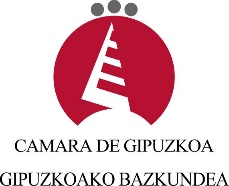 2022EKO HAUTESKUNDEAKELECCIONES 2022Taldea  Grupo: ……………….Kategoria  Categoría: ………….HAUTESKUNDE-TXARTELA   PAPELETA DE VOTACIÓNVOTO A FAVOR DE:	………………………………………………………..EN ALDE EMATEN DUTTaldea  Grupo: ……………….Kategoria  Categoría: ………….HAUTESKUNDE-TXARTELA   PAPELETA DE VOTACIÓNVOTO A FAVOR DE:	………………………………………………………..EN ALDE EMATEN DUT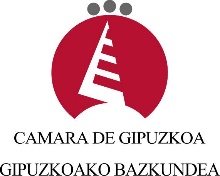 HAUTESKUNDERAKO GUTUNAZALASOBRE PARA VOTACIÓNTaldea  Grupo: ……………….Kategoria  Categoría: ………..